ภาพกิจกรรมการเรียนการสอน เทคโนโลยีที่เหมาะสม การปลูกผักไฮโดรโปนิกส์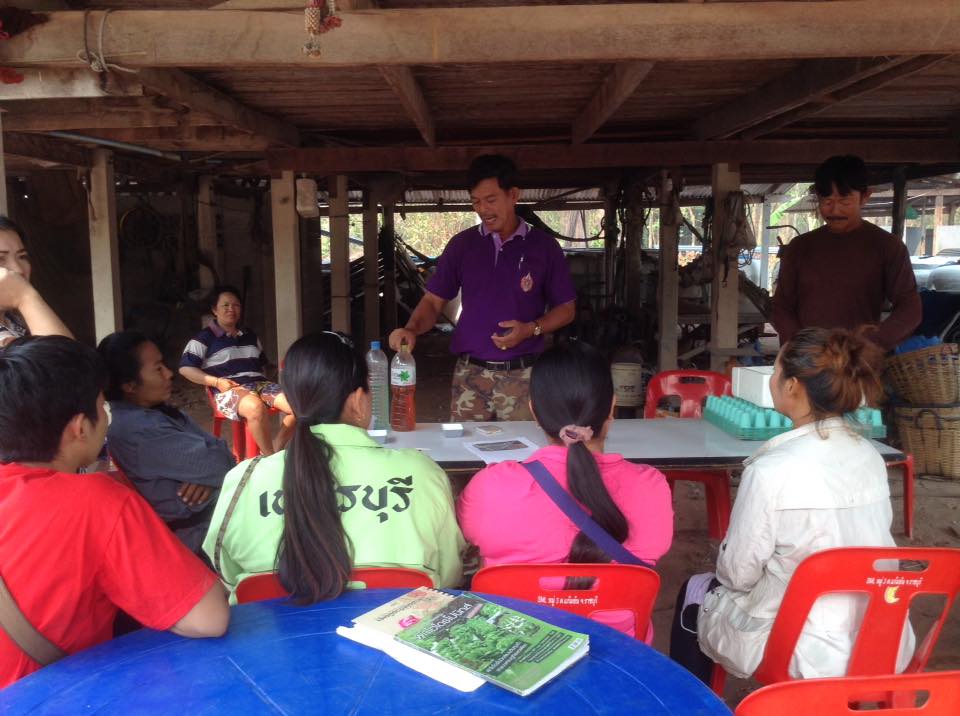 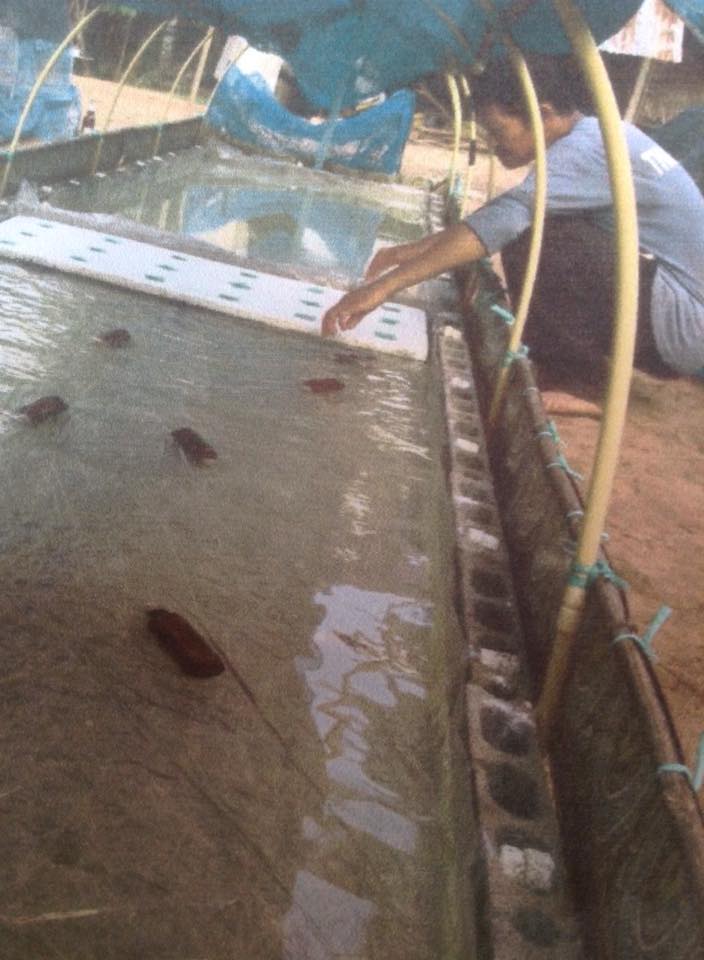 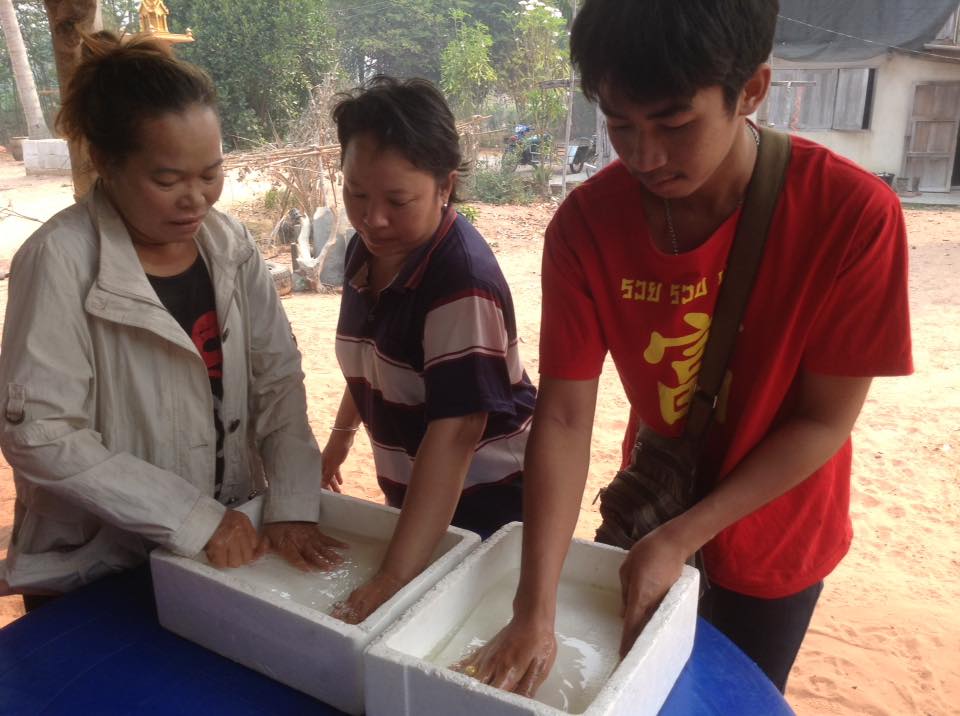 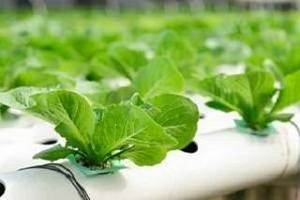 